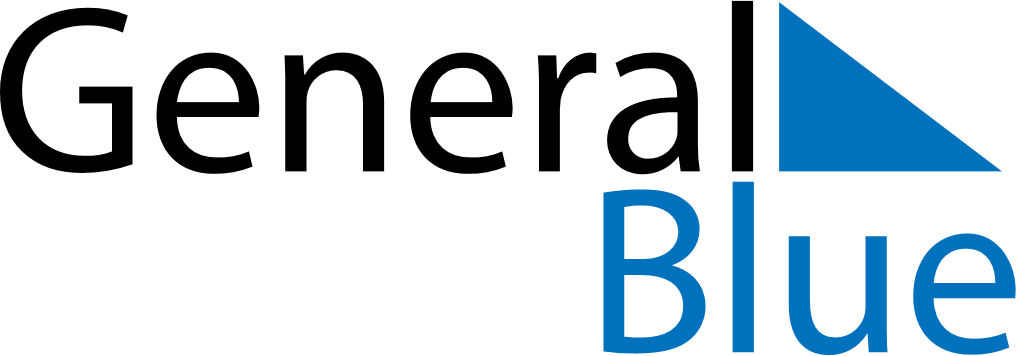 August 2024August 2024August 2024August 2024August 2024August 2024Janakkala, Kanta-Haeme, FinlandJanakkala, Kanta-Haeme, FinlandJanakkala, Kanta-Haeme, FinlandJanakkala, Kanta-Haeme, FinlandJanakkala, Kanta-Haeme, FinlandJanakkala, Kanta-Haeme, FinlandSunday Monday Tuesday Wednesday Thursday Friday Saturday 1 2 3 Sunrise: 4:56 AM Sunset: 9:59 PM Daylight: 17 hours and 2 minutes. Sunrise: 4:59 AM Sunset: 9:56 PM Daylight: 16 hours and 57 minutes. Sunrise: 5:01 AM Sunset: 9:53 PM Daylight: 16 hours and 52 minutes. 4 5 6 7 8 9 10 Sunrise: 5:04 AM Sunset: 9:51 PM Daylight: 16 hours and 47 minutes. Sunrise: 5:06 AM Sunset: 9:48 PM Daylight: 16 hours and 41 minutes. Sunrise: 5:09 AM Sunset: 9:45 PM Daylight: 16 hours and 36 minutes. Sunrise: 5:11 AM Sunset: 9:43 PM Daylight: 16 hours and 31 minutes. Sunrise: 5:14 AM Sunset: 9:40 PM Daylight: 16 hours and 25 minutes. Sunrise: 5:16 AM Sunset: 9:37 PM Daylight: 16 hours and 20 minutes. Sunrise: 5:19 AM Sunset: 9:34 PM Daylight: 16 hours and 15 minutes. 11 12 13 14 15 16 17 Sunrise: 5:21 AM Sunset: 9:31 PM Daylight: 16 hours and 9 minutes. Sunrise: 5:24 AM Sunset: 9:28 PM Daylight: 16 hours and 4 minutes. Sunrise: 5:26 AM Sunset: 9:25 PM Daylight: 15 hours and 58 minutes. Sunrise: 5:29 AM Sunset: 9:23 PM Daylight: 15 hours and 53 minutes. Sunrise: 5:32 AM Sunset: 9:20 PM Daylight: 15 hours and 48 minutes. Sunrise: 5:34 AM Sunset: 9:17 PM Daylight: 15 hours and 42 minutes. Sunrise: 5:37 AM Sunset: 9:14 PM Daylight: 15 hours and 37 minutes. 18 19 20 21 22 23 24 Sunrise: 5:39 AM Sunset: 9:11 PM Daylight: 15 hours and 31 minutes. Sunrise: 5:42 AM Sunset: 9:08 PM Daylight: 15 hours and 26 minutes. Sunrise: 5:44 AM Sunset: 9:05 PM Daylight: 15 hours and 20 minutes. Sunrise: 5:47 AM Sunset: 9:02 PM Daylight: 15 hours and 15 minutes. Sunrise: 5:49 AM Sunset: 8:59 PM Daylight: 15 hours and 9 minutes. Sunrise: 5:52 AM Sunset: 8:56 PM Daylight: 15 hours and 4 minutes. Sunrise: 5:54 AM Sunset: 8:53 PM Daylight: 14 hours and 58 minutes. 25 26 27 28 29 30 31 Sunrise: 5:57 AM Sunset: 8:50 PM Daylight: 14 hours and 52 minutes. Sunrise: 5:59 AM Sunset: 8:47 PM Daylight: 14 hours and 47 minutes. Sunrise: 6:02 AM Sunset: 8:44 PM Daylight: 14 hours and 41 minutes. Sunrise: 6:04 AM Sunset: 8:41 PM Daylight: 14 hours and 36 minutes. Sunrise: 6:07 AM Sunset: 8:37 PM Daylight: 14 hours and 30 minutes. Sunrise: 6:09 AM Sunset: 8:34 PM Daylight: 14 hours and 25 minutes. Sunrise: 6:12 AM Sunset: 8:31 PM Daylight: 14 hours and 19 minutes. 